<Commission>{CONT}Committee on Budgetary Control</Commission>DRAFT AGENDAINTERPARLIAMENTARY COMMITTEE MEETINGEuropean Parliament - National ParliamentsTowards better spending in shared management: a more cooperative model of parliamentary scrutinyTuesday, 8 November 2016, from 15.00 to 18.30European Parliament, BrusselsRoom:  JAN 6 Q 2Organised with the support for the Directorate for Relations with National ParliamentsOrder of business15.00 - 15.15.	Welcome and introductory remarks: Responsibility of the Commission and the Member States in shared managementMs Ingeborg Gräßle, Chair, Committee on Budgetary Control,European ParliamentMr Joachim Zeller, European Parliament rapporteur for the 2015 Commission discharge15.15 – 15.25	 Lazaros S. Lazarou Member of the European Court of Auditors15.25 – 15.35	Rudolf Moegele, Deputy Directorate-General at European Commission, DG Agriculture and Rural Development15.35 –15.45	Thomas Schmidt, State Minister of Agriculture and environment of Land Saxony15.45 – 15.55	Kristjan Köljalg, Member of State Budget Control Select Committe, Riigikogu (Estonia)15.55 – 16.15	Debate: Members of National Parliaments and European Parliament 16.15 – 16.25	Lazaros S. Lazarou Member of the European Court of Auditors16.25 –16.35	Nicholas Martyn, Deputy Directorate-General at European Commission, DG Regional Policy16.35 – 16.45	Eric Van Rompuy Chair of the Committee for Budget and Finances of Belgian Chamber of Representatives, 16.45– 17.15 Debate: Members of National Parliaments and European Parliament17.15 -18.15 SESSION III: A new model of cooperation between the European Union and the Member States’ administrations17.15 – 17. 25	Lazaros S. Lazarou Member of the European Court of Auditors17.25 – 17.35	Martina Dlabajova, Rapporteur for the 2014 Commission discharge17.35 – 17.45	 Olavi Ala-Nissilä, Vice Chairperson of the Audit Committee of the Eduskunta and Former Finnish Member of the European Court of Auditors17.45 –18.15	Debate: Members of National Parliaments and the European Parliament18.15-18.30	Closing remarks by Mr Joachim Zeller Rapporteur for the 2015 Commission discharge and Ms Ingeborg Gräßle, Chair, Committee on Budgetary Control, European Parliament.18.30-19.30	Cocktail reception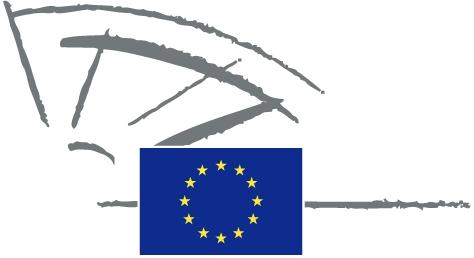 EUROPEAN PARLIAMENT2014 - 201915.15 - 16.15	SESSION I: Shared management: how to balance trust and control?The effectiveness of national management and control systems and the reliability of the data collected by the Member States16.15 - 17.15	SESSION II: Stop to the nonsense of “use it or lose it” Towards a more performance driven approach of spending